ПРОЕКТ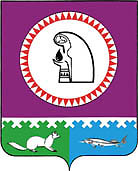 О внесении изменений в Положение об отделекультуры и туризма администрации Октябрьскогорайона, утвержденное решением ДумыОктябрьского района от 17.03.2016 № 81В соответствии со статьей 5.2 Федерального закона от 06.03.2006 № 35-ФЗ                                «О противодействии терроризму», подпунктом «в» пункта 5.3 «Комплексного плана противодействия идеологии терроризма в Российской Федерации на 2013-2018 годы», утвержденного Президентом Российской Федерации от 26.04.2013 № ПР-1069, пунктом 4 распоряжения Правительства Ханты-Мансийского автономного округа – Югры                              от 30.12.2016 № 579 - рп «О мерах по развитию нормативной базы Ханты- Мансийского автономного округа –Югры», Дума Октябрьского района РЕШИЛА:1. Внести изменения в Положение об отделе культуры и туризма администрации Октябрьского района, утвержденное решением Думы Октябрьского района                                   от 17.03.2016  № 81, дополнив Положение  пунктами 3.57.- 3.61.следующего содержания:«3.57. Организует и  проводит (в том числе путем распространения информационных материалов, печатной продукции, проведения разъяснительной работы и иных мероприятий) в муниципальных образованиях мероприятий, предусмотренных Комплексным планом противодействия идеологии терроризма в Российской Федерации, в том числе информационно-пропагандистские мероприятия по разъяснению сущности терроризма и его общественной опасности, и формированию у граждан неприятия его идеологии.3.58.  Обеспечивает выполнение требований к антитеррористической защищенности объектов, находящихся в муниципальной собственности или в ведении отдела культуры и туризма администрации Октябрьского района.3.59. Участвует:- в реализации муниципальных программ в области профилактики терроризма, а также минимизации и (или) ликвидации последствий его проявлений;- в мероприятиях по профилактике терроризма, а также по минимизации и (или) ликвидации последствий его проявлений, организуемых федеральными органами исполнительной власти и (или) органами исполнительной власти и (или) исполнительными органами государственной власти Ханты-Мансийского автономного округа – Югры.-  в осуществление иных полномочий по решению вопросов местного значения по участию в профилактике терроризма, а также в минимизации и (или) ликвидации последствий его проявлений.3.60. Осуществляет иные полномочия по решению вопросов местного значения по участию в профилактике терроризма, а также в минимизации и (или) ликвидации последствий его проявлений.3.61. Координирует вопросы обеспечения безопасности при перевозке автотранспортом организованных групп детей к месту проведения массовых мероприятий, в том числе школьными автобусами.»         2. Настоящее решение опубликовать  на официальном  сетевом издании «оквести.ру».3.	Контроль за выполнением решения возложить на постоянную комиссию Думы Октябрьского района по социальным вопросам.Председатель Думы  Октябрьского района                                                            Я.С. РазумовГлава Октябрьского района                                                                                А.П. КуташоваМуниципальное образованиеОктябрьский районДУМАРЕШЕНИЕМуниципальное образованиеОктябрьский районДУМАРЕШЕНИЕМуниципальное образованиеОктябрьский районДУМАРЕШЕНИЕМуниципальное образованиеОктябрьский районДУМАРЕШЕНИЕМуниципальное образованиеОктябрьский районДУМАРЕШЕНИЕМуниципальное образованиеОктябрьский районДУМАРЕШЕНИЕМуниципальное образованиеОктябрьский районДУМАРЕШЕНИЕМуниципальное образованиеОктябрьский районДУМАРЕШЕНИЕМуниципальное образованиеОктябрьский районДУМАРЕШЕНИЕМуниципальное образованиеОктябрьский районДУМАРЕШЕНИЕ«»20017г.№пгт. Октябрьскоепгт. Октябрьскоепгт. Октябрьскоепгт. Октябрьскоепгт. Октябрьскоепгт. Октябрьскоепгт. Октябрьскоепгт. Октябрьскоепгт. Октябрьскоепгт. Октябрьское